HWL Legislative Report - 2017 Tracker  - First Crossover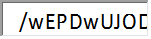 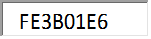 HWL Legislative Report - 2017 Tracker  - First CrossoverHWL Legislative Report - 2017 Tracker  - First CrossoverHWL Legislative Report - 2017 Tracker  - First CrossoverHWL Legislative Report - 2017 Tracker  - First CrossoverHWL Legislative Report - 2017 Tracker  - First CrossoverBottom of FormTop of FormBillBottom of FormSponsorSummaryHistoryOther LinksHWL Position/TestimonyCommentsHawaii HB 80 (SB166)Representative Joy San Buenaventura (D)Imposes a restraining order that preserves the financial assets of the parties and their dependents upon the commencement of annulment, divorce, or separation court action.03/07/2017 (S) Passed First Reading.PDF Version;   PDF Version;   State RecordSupport HB 80 HD1Relating to Annulment, Divorce and SeparationPASSED HOUSE, crossed over to Senate on 3/07. Reps. Choy and Ward voted no upon 3rd reading vote.Hawaii HB 663 (SB501)Belatti Requires all limited service pregnancy centers to accurately disclose availability and enrollment information for reproductive health services. establishes privacy and disclosure requirements for individual records and information. authorizes civil penalties and civil actions for enforcement and remedy.02/10/2017 (H) Passed Second Reading as amended in HD 1 and referred to the committee(s) on JUD with Representative(s) Cachola, Matsumoto voting aye with reservations; Representative(s) Har, McDermott, Tupola, Ward voting no (4) and Representative(s) Gates, Ing excused (2).PDF Version;   PDF Version;   State RecordSupportDEAD:  Senate companion bill moving.Hawaii HB 664 (SB502)Belatti Removes discriminatory requirements for mandatory insurance coverage of in vitro fertilization procedures to create parity of coverage for same-sex couples, unmarried women, and male-female couples for whom male infertility is the relevant factor.02/09/2017 (H) The committee(s) on HLT recommend(s) that the measure be deferred.PDF Version;   State RecordSupportDEAD:  Senate companion bill moving.Hawaii HB 1489 (SB1265)Representative Della Au Belatti (D)Prohibits a state agency or program or activity receiving state financial assistance from excluding from participation, denying benefits to, or discriminating against a qualified individual by reason of disability, sex, including gender identity or expression, or sexual orientation.03/09/2017 (S) Received from House (Hse. Com. No. 358).PDF Version;   PDF Version;   State RecordSupport HB 1489, HD1 Relating to Civil RightsPASSED HOUSE, crossed over to Senate on 3/07.Hawaii SB 166Senator Maile S.L. Shimabukuro (D)Imposes a restraining order that preserves the financial assets of the parties and their dependents upon the commencement of annulment, divorce, or separation court action.01/25/2017 (S) Re-Referred to JDL, WAM.PDF Version;   State RecordSupportDEAD:  House companion bill moving.Bottom of FormTop of FormBillBottom of FormSponsorSummaryHistoryOther LinksHWL Position/TestimonyCommentsHawaii SB 501 (HB663)Senator Lorraine Inouye (D)Requires all limited service pregnancy centers to disclose the availability of and enrollment information for reproductive health services. establishes privacy and disclosure requirements for individual records and information. authorizes civil penalties and civil actions for enforcement and remedy.03/07/2017 (H) Received from Senate (Sen. Com. No. 180) in amended form (SD 1).PDF Version;   PDF Version;   State RecordSupport SB 501 SD1 Relating to HealthPASSED SENATE, crossed over to the House on 3/07.  Senators Ihara and Kim voted with reservations.  Senators Gabbard, Harimoto and Riviere voted No upon 3rd reading vote.Hawaii SB 502 (HB664)Senator Maile S.L. Shimabukuro (D)Removes discriminatory requirements for mandatory insurance coverage of in vitro fertilization procedures to create parity of coverage for same-sex couples, unmarried women, and male-female couples for whom male infertility is the relevant factor.03/07/2017 (H) Received from Senate (Sen. Com. No. 181) in amended form (SD 1).PDF Version;   PDF Version;   State RecordSupport SB 502 SD1 Relating to In Vitro Fertilization Insurance CoveragePASSED SENATE, crossed over to the House on 3/07.  Senators Kim voted with reservations upon 3rd reading vote.Hawaii SB 673Senator Gilbert S.C. Keith-Agaran (D)Proposes amendments to the constitution of the state of Hawaii relating to the appointment and retention of justices and judges. authorizes the senate to approve or reject subsequent terms of office for justices and judges. changes the required time frames from thirty to ninety days for the process to appoint and consent to a justice or judge. harmonizes the senate consent procedures for district court judgeship nominees to mirror the senate consent procedures relating to supreme court justices and intermediate court of appeals and circuit court judges.02/16/2017 (S) Report adopted; Passed Second Reading, as amended (SD 1) and referred to WAM, with Senators Ruderman and Thielen voting "No".PDF Version;   PDF Version;   State RecordOpposeDEAD:  No hearing scheduled by Senate Ways and Means Committee.Hawaii SB 1265 (HB1489)Senator Rosalyn H. Baker (D)Prohibits a state agency or program or activity receiving state financial assistance from excluding from participation, denying benefits to, or discriminating against a qualified individual by reason of disability, sex, including gender identity or expression, or sexual orientation.01/27/2017 (S) Referred to JDL.PDF Version;   State RecordSupport DEAD:  House companion bill moving.